NOTICE OF SPECIAL MEETINGOF PARISH COUNCILNOTICE IS HEREBY GIVEN THAT  -A Meeting the Parish Council has been convened for the above named Parish on the 17th February 2016 at 8.00 p.m.at Wilmcote Village HallBUSINESS TO BE TRANSACTEDApologies for absence.Declarations of dispensations granted for Disclosable Pecuniary Interests already in the register of Members Interests.To consider Planning Application No. 16/00361/OUT Arden View, The Orchard, Wilmcote:           Outline application (all matters reserved except for access) for the     erection of up to 4 residential dwellings and associated works           including demolition of part of single storey garage forming part of           Arden View (no. 2 The Orchard).       4. Neighbourhood Plan update.Dated this 11th day of February 2016Clerk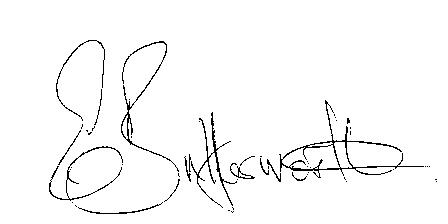 